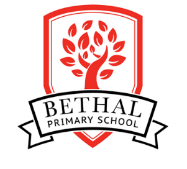 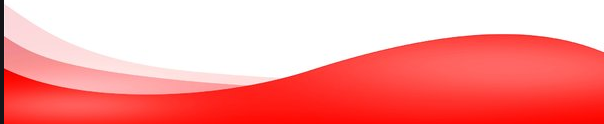 Bethal Primary School Student Engagement & Wellbeing PolicyPurposeThe purpose of this policy is to ensure that all students and members of our school community understand:our commitment to providing a safe and supportive learning environment for studentsexpectations for positive student behavioursupport available to students and familiesour school’s policies and procedures for responding to inappropriate student behaviour. Bethal Primary School is committed to providing a safe, secure and stimulating learning environment for all students.  We understand that students reach their full potential only when they are happy, healthy and safe, and that a positive school culture helps to engage students and support them in their learning.  Our school acknowledges that student wellbeing and student learning outcomes are closely linked. The objective of this policy is to support our school to create and maintain a safe, supportive and inclusive school environment consistent with our school’s values.ScopeThis policy applies to all school activities, including camps and excursions. ContentsSchool profileSchool values, philosophy and visionEngagement strategiesIdentifying students in need of supportStudent rights and responsibilities School shared expectationsStudent behavioural expectationsIntervention strategies Disciplinary measuresEngaging with families Mobile phonesEvaluation PolicySchool profile Bethal Primary School is situated in Meadow Heights in the northern suburbs of Melbourne. Our enrolment is approximately 305 and is made up of students from diverse multicultural backgrounds, most families have a language background other than English, which we embrace and celebrate.  We are proud of our diversity and inclusive school community. Our caring and inclusive school community takes pride in offering a child centred education based on our core values of respect, collaboration and perseverance. These values are fundamental to our school's programs and expectations. A comprehensive curriculum is offered to all students in Foundation to Year 6 and is based on The Victorian Curriculum. Emphasis is placed on developing a differentiated program for all students where individual goals and high expectations are established. We have developed a culture of continuous improvement at the school where professional development and ongoing learning is important to the school community. The school recognises each student as an individual and staff members are committed to developing the potential of all students.Connecting with the community is central to the school's philosophy and we have established an active Community Hub which offers many programs. We encourage parents to take an active role in their child's education by developing a strong home/ school partnership.  Parents are encouraged to participate in decision making at the school and to assist in classrooms.We strive to provide a nurturing and challenging environment that empowers students to reach their personal best, both academically and socially.School values, philosophy and vision Our caring and inclusive school community takes pride in offering a child centred education based on our core values of respect, collaboration and perseverance. These values are fundamental to our school programs and expectations.Bethal Primary School is committed to the academic and personal growth of every student. A balanced and comprehensive curriculum constantly challenges students to extend their learning. We aim to challenge every student to be the best they can. The skills needed for the 21st century will be actively embraced by the school. Every one of our programs will be designed to enhance a love of learning that goes beyond the classroom.The school takes a warm, caring interest in its students and the community. It works hard to develop a strong school / home partnership. Parents are encouraged and welcomed to take an active role in decision-making, and to support classroom programs. By working together, we know that we can achieve a higher level of success for all students. As a community school, we will be dedicated to building strong community relationships, positive student achievements and a supportive working environment.Bethal Primary School’s Statement of Values and School Philosophy is integral to the work that we do and is the foundation of our school community. Students, staff and members of our school community are encouraged to live and demonstrate our core values of respect, collaboration and perseverance at every opportunity. Engagement strategiesBethal Primary School has developed a range of strategies to promote engagement, positive behaviour and respectful relationships for all students in our school. We acknowledge that some students may need extra social, emotional or educational support at school, and that the needs of students will change over time as they grow and learn. A summary of strategies used by our school is included below:Whole School: high and consistent expectations of all staff, students and parents and carersprioritise positive relationships between staff and students, recognising the fundamental role this plays in building and sustaining student wellbeing creating a culture that is inclusive, engaging and supportivewelcoming all parents/carers and being responsive to them as partners in learninganalysing and being responsive to a range of school data such as attendance, Attitudes to School Survey, parent survey data and school level assessment datadeliver a broad curriculum including specialists programs such as Music, Visual Arts, Physical Education and Spanish as a way to extend/meet students’ interests, strengths and aspirationsteachers at Bethal Primary School use the Bethal Instructional Model to ensure an explicit, common and shared model of instructionteachers at Bethal Primary School adopt a broad range of teaching and assessment approaches to effectively respond to the diverse learning styles, strengths and needs of our students and follow the standards set by the Victorian Institute of Teachingour school’s Values are incorporated into our curriculum and promoted to students, staff and parents so that they are shared and celebrated as the foundation of our school communitycarefully planned transition programs to support students moving into different stages of their schooling. Grade 6 transition program, Step Up program and Kindergarten to Foundation transition program are in place. Our on-site Kindergarten allows a smooth transition into school.positive behaviour and student achievement is acknowledged in the classroom, and formally in school assemblies and communication to parentsmonitor student attendance and implement attendance improvement strategies at a whole-school, grade and individual levelstudents have the opportunity to contribute to and provide feedback on decisions about school operations through the School Captains and the Junior School Councilcreate opportunities for cross—age connections amongst students through Foundation-Grade 5/6 students Buddy program, sports days and special eventsEvents such as Athletics, Harmony Day, Literacy and Numeracy Week, Refugee Week, eSmart Weeek are celebratedWhole school assemblies every fortnight led by JSC studentsWe engage in school wide positive behaviour support with our staff and students through the implementation of our Bethal Wellbeing Scope and Sequence which is developed with  the following programs  as its basis:Respectful RelationshipsCASEABerry StreetVictorian Curriculum Teachers at Bethal Primary School incorporate strategies such as Mindfulness, Circle Time and Brain Breaks as a way to maintain student engagement and support students’ wellbeingES staff are unlisted to enable students to engage with the classroom programsSchool council and other associated committees which encourages extensive parent/community involvement The curriculum delivery is differentiated to effectively respond to the diverse learning styles, strengths and needs of our students TargetedBethal Primary School implements a range of strategies that support and promote the engagement and wellbeing of identified groups of students. These can include:Grade 5/6  Family Planning Victoria programGrade 6 transition program supported by Smith FamilyGrade 5 leadership skills program supported by grade 5/6 teachersGrade 3 Stephanie Alexander garden to promote Health, Wellbeing  and SustainabilityBreakfast Club and Fruit Program for whole school to promote healthy eating and wellbeingSchool nurse to visit Foundation students in term 1Ensure all students in Out of Home Care have an Individual Learning Plan and are referred to Student Support Services for an Educational Needs AssessmentA trauma-informed approach will be applied by staff when working with students who have experienced trauma Structured circle time and class meetings are a feature of the weekly curriculum program in each level cohortSocial skills groups in Foundation area support by the Speech PathologistIntervention program( Little Learners Love Literacy) for students identified as working below the expected levelJSC meetings to develop leadership skills in students from grades 2 to 6Grades 5 and 6 students to apply for leadership roles such as School Captain, Vice-Captain, JSC and House Captain in term 4 each yearNewly arrived students are referred to the English Language School ( Broadmeadows Campus)First Phase EAL support is provided for newly arrived studentsStudent of the Week certificates and ribbons are presented and celebrated at school assemblies Fresh start program is implemented each school year to support students to settle into their class and establish routines and relationships at the beginning of the yearAn induction program for new students and staff proving mentors to support transition into the schoolIndividual Student Support Groups, see: http://www.education.vic.gov.au/school/principals/spag/participation/pages/supportgroups.aspxBethal Primary School implements a range of strategies that support and promote individual engagement and wellbeing. These can include: building constructive relationships with students at risk or students who are vulnerable due to complex individual circumstancesmeeting with student and their parent/carer to talk about how best to help the student engage with schooldeveloping an Individual Learning Plan and/or a Behaviour Support Planconsidering if any environmental changes need to be made, for example changing the classroom set upreferring the student to: school-based wellbeing supports Student Support ServicesAppropriate external supports such as council based youth and family services, other allied health professionals, headspace, child and adolescent mental health services or ChildFirstIdentify students to participate in counselling sessionsIdentify students to work with our Speech Pathology and participate in different Speech programs ( SPELD)Report writing  (modified reports for EAL students and special needs students)Nominate students for the Smith Family scholarship that meet the criteria to receive Targeted resources for students at risk provided for classroom useLearner profiles developed for students to promote inclusion and success in learningWhere necessary the school will support the student’s family to engage by: being responsive and sensitive  to changes in the student’s circumstances and health and wellbeingcollaborating, where appropriate and with the support of the student and their family, with any external allied health professionals, services or agencies that are supporting the studentmonitoring individual student attendance and developing an Attendance Improvement Plans in collaboration with the student and their familyIdentifying students in need of supportBethal Primary School is committed to providing the necessary support to ensure our students are supported intellectually, emotionally and socially. The Student Wellbeing team plays a significant role in developing and implementing strategies help identify students in need of support and enhance student wellbeing. Bethal Primary School will utilise the following information and tools to identify students in need of extra emotional, social or educational support:personal, health and learning information gathered upon enrolment and while the student is enrolledattendance recordsacademic performanceobservations by school staff such as changes in engagement, behaviour,  self-care, social connectedness and motivationattendance, detention and suspension dataengagement with familiesself-referrals or referrals from peersContact with external agenciesStudent rights and responsibilitiesAll members of our school community have a right to experience a safe and supportive school environment. We expect that all students, staff, parents and carers treat each other with respect and dignity. Our school’s Statement of Values highlights the rights and responsibilities of members of our community. Students have the right to learn Students have to be safeStudents who may have a complaint or concern about something that has happened at school are encouraged to speak to their parents or carers and approach a trusted teacher or a member of the school leadership team.School Shared ExpectationsEffective schools share high expectations for the whole-school community. Student behavioural expectations At Bethal Primary School we reinforce positive behaviours. We have developed whole school staged responses to manage inappropriate student behaviour in the playground and in the classroom. These are represented in the following flow charts.
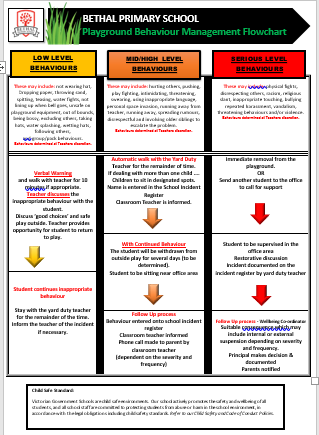 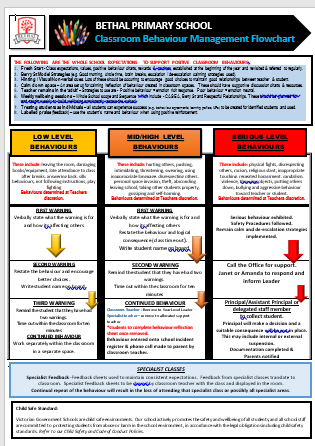 Behavioural expectations of students, staff and families are grounded in our school’s Statement of Values. Student bullying behaviour will be responded to consistently with Example School’s Bullying policy. When a student acts in breach of the behaviour standards of our school community, Bethal Primary School will institute a staged response, consistent with the Department’s Student Engagement and Inclusion Guidelines. Where appropriate, parents will be informed about the inappropriate behaviour and the disciplinary action taken by teachers and other school staff. Disciplinary measures may be used as part of a staged response to inappropriate behaviour in combination with other engagement and support strategies to ensure that factors that may have contributed to the student’s behaviour are identified and addressed. Disciplinary measures at our school will be applied fairly and consistently. Students will always be provided with an opportunity to be heard. Intervention strategies Where students repeatedly demonstrate challenging behaviour, Bethal Primary School will implement a more structured intervention to address the behaviour. Intervention strategies can include:Assessing the behaviour, focussing on its influences and triggers, as well as the purpose it serves. Thisshould involve observation and talking with the student, their family and relevant wellbeing professionals.Developing a Behaviour Support Plan and/or Individual Learning Plan.Considering if any environmental changes need to be made, for example changing the classroom set upand alternative playground arrangements.Explicit teaching of expected behaviours following the Wellbeing at Bethal scope and sequence (recognise students will need time to practice these before they become habit).Engaging appropriate support services, such as Student Welfare Coordinator, Student Support Services orcommunity agencies to undertake assessments and/or provide specialist support.Disciplinary measures Disciplinary measures that may be applied include:warning  a student that their behaviour is inappropriateteacher controlled consequences such as moving a student in a classroom or other reasonable and proportionate responses to misbehaviour withdrawal of privilegesreferral to the Year Level Coordinator detentionsbehaviour tracking through incident registersuspensionexpulsionSuspension and expulsion are measures of last resort and may only be used in particular situations consistent with Department policy, available at: http://www.education.vic.gov.au/school/principals/spag/participation/pages/engagement.aspxCorporal punishment is prohibited in our school and will not be used in any circumstance.Engaging with families Bethal Primary School values the input of parents and carers, and we will strive to support families to engage in their child’s learning and build their capacity as active learners. We aim to be partners in learning with parents and carers in our school community.We work hard to create successful partnerships with parents and carers by:Providing Community Hub services such as English Classes.ensuring that all parents have access to our school policies and procedures, available on our school websitemaintaining an open, respectful line of communication between parents and staffproviding parent volunteer opportunities so that families can contribute to school activitiesinvolving families with homework and other curriculum-related activities involving families in school decision making through School Council coordinating resources and services from the community for familiesincluding families in Student Support Groups, and developing individual plans for studentsOrganising family information sessionsInforming parents of school related activities through assemblies, newsletters, school website and class blogsMobile PhonesIn accordance with the Department’s Mobile Phones Policy issued by the Minister for Education, personal mobile phones must not be used at Bethal Primary School during school hours, including lunchtime and recess, unless an exception has been granted.Where a student has been granted an exception, the student must use their mobile phone for the purpose for which the exception was granted, and in a safe, ethical and responsible manner.Refer to Bethal Primary School’s Mobile Phone policy for further information. EvaluationBethal Primary School will collect data each year to understand the frequency and types of wellbeing issues that are experienced by our students so that we can measure the success or otherwise of our school based strategies and identify emerging trends or needs.Sources of data that will be assessed on an annual basis include:student survey dataincident register dataschool reportsparent surveywellbeing data sets:  NCCD and AEDIstaff opinion survey CASES21Further information and resourcesRelated policies including Statement of Values and School Philosophy, Bullying Prevention, Child Safe Standards, etc can be found on the Bethal Primary School website at:http://www.bethalps.vic.edu.au/Review cycleThis policy was last updated on [insert date] and is scheduled for review in [month/year].RightsResponsibilitiesStudents have the right to:participate fully in their educationfeel safe, secure and happy at schoollearn in an environment free from bullying, harassment, violence, discrimination or intimidationexpress their ideas, feelings and concernsbe includedbe treated with respect know what are acceptable behaviours and the consequences of unacceptable behaviours.Students have the responsibility to:participate fully in their educational programdisplay positive behaviours that demonstrate respect for themselves, their peers, their teachers and members of the school communityrespect the right of others to learndisplay the school values of respect, collaboration and perseveranceappreciate the strengths, talents and passions of themselves and othersrespect individual differencescare for the school environment and help to make it a safe and happy placeuse school equipment/technology in a safe and responsible mannerShared expectationsShared expectationsExpectations for studentsStudents need to:Participate in a positive mannerAsk for assistance when requiredTreat others with respect and dignitySupport classmates and teachersValue and respect school resourcesExpectations for teachersTeachers need to:Make sure every student has an equal opportunity to participate and succeed in their learningCreate a stimulating and enjoyable learning environment in the classroomProvide a wide range of resources to engage studentsListen to students and value their inputListen to parents’ insights into their children’s learningUse ICT to maximise the learning and assessment cycleExpectations for the principalThe principal needs to:Provide leadership for staff and studentsEnsure staff, students and the wider community understand school expectations,Provide resources and equipment to assist teaching and learning,Ensure curriculum provides for the needs of all students with a range of needsEncourage the participation of parents in the schoolExpectations for the assistant principals, student wellbeing and support staffAssistant principals, student wellbeing and support staff need to:Ensure that they show understanding and care toward the students and parents they are supportingDemonstrate the importance of trust and confidentialityOffer support and advice to students and parents throughout the whole school dayExpectations for parents/carersParents/carers need to:Promote positive educational outcomes for their children by taking an active interest in their child’s educational progress,Cooperate with the school and participate in regular and constructive communication with school staff regarding their child’s learning and wellbeing,Actively support their child’s engagement in the school environment.Support their children and ensure they attend school regularly, are prepared for the day and are on time. It is not ‘ok to be away’.Communicate clearly with the school about the needs of their children, and work with the school to promote positive educational outcomes for them.Support the school by modelling positive behaviours and assisting their children with their school work.Cooperate with requests from the school.